Dear Parents and NC Math 3 Students,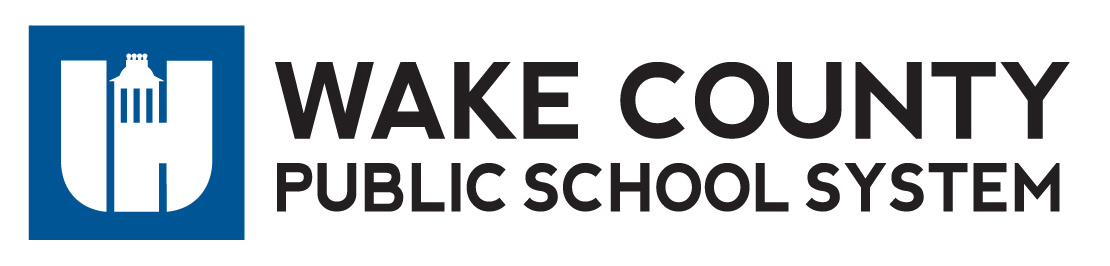 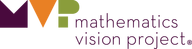 We have created an invaluable new resource for your child to ensure that he or she is successful in Math 3!Housed in Canvas are the following resources:For each Math 3 Unit the site includes:A link to each task that your child works on in class and the “Ready, Set, Go! Homework” assignments that your child works on each evening;A video to assist your child in completing the homework assignment appropriately, in a way that ensures he or she understands the work. We encourage you to watch these videos with your child to stay on top of what they are learning and offer assistance if needed.A button that says additional support which will link a website with a unit overview summaryunit overview videounit vocabulary,extra practiceLesson overview video (very useful)Additional video resourcesThe “Ready, Set, Go!” homework assignments have been correlated to the daily classroom experience.  The homework is organized into three parts:  The “Ready” section helps the student get ready for the upcoming work and prepare to learn new material.  The “Set” section is for practicing the skills that are being developed in the current lessons.  As students practice, the new mathematical skills become more set or fluent.  The last section of homework, called “Go!”, is to help students remember the skills and procedures that they have learned previously.  As students mature mathematically, there are many math problems they should be able to do whenever they encounter them. We encourage you to take advantage of these NC Math 3 resources via your student’s login to our Canvas website.How do I get to those Math 3 MVP Homework Help Videos!?!?Go to wakeid.wcpss.netLog in with your WCPSS google accountChoose the “Canvas” ButtonClick on “Courses” on the leftChoose the course called “NC Math 3”  or the course corresponding to the teacher they have for Math 3Choose whichever Module we are currently working onChoose whichever Module’s video you need help with!My username: ______________________________My password: ______________________________